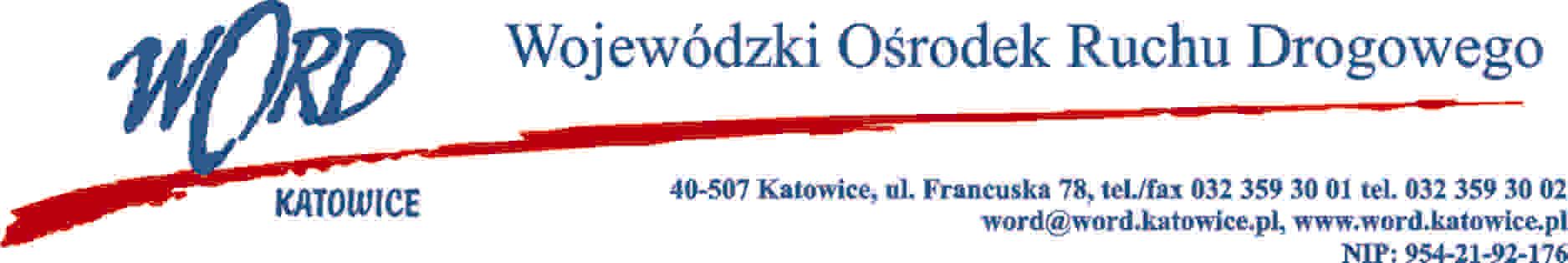 Postępowanie o udzielenie zamówienia publicznego o wartości poniżej 130.000 zł.Katowice 7.03.2022 r.Zapytanie ofertoweDotyczące dostawy na potrzeby Wojewódzkiego Ośrodka Ruchu Drogowego w Katowicach:3 sztuk rowerów do przeprowadzania egzaminu na kartę rowerową i działań z zakresu BRD dla działu Szkoleń i BRD wraz z wyposażeniem dodatkowym (2 kaski dla dorosłych i 1 kask młodzieżowy) zgodnie z załącznikiem nr 1.2 rowerów elektrycznych przeznaczonych dla osób dorosłych na działania z zakresu BRD wraz z  wyposażeniem dodatkowym (2 kaski dla dorosłych) zgodnie z załącznikiem nr 2.2 hulajnóg elektrycznych przeznaczonych dla osób dorosłych na działania z zakresu BRD wraz z  wyposażeniem dodatkowym (2 kaski dla dorosłych i 2 komplety 6- częściowe ochraniaczy) zgodnie z  załącznikiem nr 3.Kryterium oceny ofert: 100% cena. Przyjmuje się, że najwyższą ilość punktów tj. 100, otrzyma cena brutto najniższa wśród cen zawartych w ofertach pozostałe oferty zostaną przeliczone proporcjonalnie do najtańszej, punktowane będą w oparciu o  następujący wzór: gdzie: A(X) – ilość punktów przyznana ofercie „x” za kryterium łączna cena usług brutto,K - cena brutto najniższa wśród cen zawartych w ofertach – cena oferty najkorzystniejszej,Kx - cena brutto zawarta w ofercie „x”.Sposób obliczania ceny:  Ilość x cena jednostkowa netto = wartość netto, wartość netto + Vat = wartość brutto.Termin składania ofert: 14.03.2022 r. godz. 10:00,Miejsce składania ofert: adres e-mail zamowienia@word.katowice.pl lub platforma przetargowa zamawiającego: https://wordkatowice.logintrade.net/Miejsce dostawy: Wojewódzki Ośrodek Ruchu Drogowego w Katowicach, ul. Francuska 78, 40-  507  Katowice.FORMULARZ  OFERTOWYDane Wykonawcy: ..........................................................................................................................................................................................................................................................................................................................................................................Adres: .........................................................................................................................................................................Numer telefon   ………………………Adres e-mail: ................................................................................................Nawiązując do zapytania ofertowego na wybór Wykonawcy na dostawę: 3 sztuk rowerów do przeprowadzenia egzaminu na kartę rowerową i działań z zakresu BRD dla działu Szkoleń i BRD wraz z wyposażeniem dodatkowym (2 kaski dla dorosłych i 1 kask młodzieżowy) zgodnie z  załącznikiem nr 1,2 rowerów elektrycznych przeznaczonych dla osób dorosłych na działania z zakresu BRD wraz z  wyposażeniem dodatkowym (2 kaski dla dorosłych) zgodnie z załącznikiem nr 2,2 hulajnóg elektrycznych przeznaczonych dla osób dorosłych na działania z zakresu BRD wraz z  wyposażeniem dodatkowym (2 kaski dla dorosłych i 2 komplety 6- częściowe ochraniaczy) zgodnie z  załącznikiem nr 3.Oferuje wykonanie przedmiotu zamówienia za:Termin realizacji i dostawy przedmiotu zamówienia (wyrażony w pełnych dniach od dnia złożenia zamówienia):………………………dni.Warunki płatności:……………………………………………………………………………………………..........Opis produktu poz. 1:……………………………………………………………………………………………….……………………………………………………………………………………………………………………….……………………………………………………………………………………………………………………….……………………………………………………………………………………………………………………….Opis produktu poz. 2:……………………………………………………………………………………………….……………………………………………………………………………………………………………………….……………………………………………………………………………………………………………………….……………………………………………………………………………………………………………………….Opis produktu poz. 3:……………………………………………………………………………………………….……………………………………………………………………………………………………………………….……………………………………………………………………………………………………………………….……………………………………………………………………………………………………………………….Zobowiązuję/emy się do wykonania zadania zgodnie z opisem przedmiotu zamówienia określonego w zapytaniu ofertowym.Oświadczam/y, iż osobą do kontaktów z Zamawiającym jest/są:tel. kontaktowy, e-mail ……………………………..............................................................zakres odpowiedzialności ......................................................................................................Oświadczam/y, że posiadamy niezbędną wiedzę, doświadczenie oraz potencjał techniczny do wykonania zamówienia.Oświadczam/y, że podane w ofercie ceny nie ulegną zmianie w okresie obowiązywania umowy.Oświadczam/y, że zapoznałem/liśmy się z zakresem opracowania i pozyskałem/liśmy wszelkie informacje konieczne do prawidłowego zrealizowania zamówienia. Nieznajomość powyższego stanu nie będzie stanowić dodatkowych roszczeń finansowych.…………………………………..podpis WykonawcyZałącznik nr 1 Zakup 2 sztuk rowerówRower musi spełniać wymogi Rozporządzenia Ministra Infrastruktury z dnia 31 grudnia 2002 roku w sprawie warunków technicznych pojazdów oraz zakresu ich niezbędnego wyposażenia (Dz. U. z 2016 roku poz. 2022 z  późn. zm.) i być wyposażony zgodnie z poniższą specyfikacją: Dane techniczne:koła o średnicy 26-28 cali,rama – o dużej wytrzymałości, unisex (z niskim przekrokiem),hamulce – przedni i tylny. Dopuszczalne typy hamulców to bębnowe, rolkowe, zaciskowe lub torpedo;piasta przednia - piasta-dynamo z dopuszczalnym hamulcem; piasta tylna - co najmniej trzybiegowa z dopuszczalnym hamulcem; widelec - sztywny, stalowy/aluminiowy; kierownica - o podwyższonym wzniosie, zalecana wysokość umożliwiająca jazdę bez pochylenia do przodu;wspornik kierownicy - pogrubiony, stalowy lub aluminiowy; przeniesienie napędu - łańcuch; dzwonek;nóżka; osłona łańcucha uniemożliwiająca wkręcenie się elementów ubioru w elementy napędowe;oświetlenie – lampa tylna barwy czerwonej ze zintegrowanym światłem odblaskowym; lampa przednia barwy białej ze zintegrowanym światłem odblaskowym; siodełko - poszycie z tworzywa sztucznego z pianki lub materiałów równoważnych, stelaż stalowy, regulowana wysokość z blokadą uniemożliwiającą wyjęcie siodełka. Siodełko będzie wykonane z  materiału nienasiąkającego wodą. Dopuszcza się amortyzację siodełka; szybkozacisk wspornika siodła; Zakup 1 sztuki roweruRower musi spełniać wymogi Rozporządzenia Ministra Infrastruktury z dnia 31 grudnia 2002 roku w sprawie warunków technicznych pojazdów oraz zakresu ich niezbędnego wyposażenia (Dz. U. z 2016 roku poz. 2022 z  późn. zm.) i być wyposażony zgodnie z poniższą specyfikacją: Dane techniczne:koła o średnicy 24 cali; rama – o dużej wytrzymałości, unisex (z niskim przekrokiem),hamulce – przedni i tylny. Dopuszczalne typy hamulców to bębnowe, rolkowe, zaciskowe lub torpedo;piasta przednia - piasta-dynamo z dopuszczalnym hamulcem; piasta tylna - co najmniej trzybiegowa z dopuszczalnym hamulcem; widelec - sztywny, stalowy; kierownica - o podwyższonym wzniosie, zalecana wysokość umożliwiająca jazdę bez pochylenia do przodu;wspornik kierownicy - pogrubiony, stalowy lub aluminiowy; przeniesienie napędu - łańcuch; dzwonek;nóżka; osłona łańcucha uniemożliwiająca wkręcenie się elementów ubioru w elementy napędowe;oświetlenie – lampa tylna barwy czerwonej ze zintegrowanym światłem odblaskowym; lampa przednia barwy białej ze zintegrowanym światłem odblaskowym; siodełko - poszycie z tworzywa sztucznego z pianki lub materiałów równoważnych, stelaż stalowy, regulowana wysokość z blokadą uniemożliwiającą wyjęcie siodełka. Siodełko będzie wykonane z  materiału nienasiąkającego wodą. Dopuszcza się amortyzację siodełka; szybkozacisk wspornika siodła; Wyposażenie uzupełniające:2 kaski rowerowe – typ „city”, unisex, wyposażony w wygodny system regulacji, który pozwoli łatwo dopasować kask do głowy, jednocześnie nie powodując ucisku. zapewniając wygodę; 1 kask rowerowy młodzieżowy wyposażony w wygodny system regulacji;Załącznik nr 2 Zakup 2 szt. rowerów elektrycznych:Dane techniczne rowerów elektrycznych:Silnik elektryczny o mocy nominalnej min. 250 W;Zasięg jazdy w warunkach optymalnych minimum 40 km;Bateria o pojemności min. 200 Wh, wykonana z ogniw Li Ion;Ładowarka do baterii umożliwiająca ładowanie na zewnątrz;Jednostka z centralnym napędem;Zabezpieczenie przed wpływem czynników atmosferycznych IP45;Wyświetlacz na kierownicy wodoodporny z możliwością podświetlenia, pokazujący najważniejsze informacje: status, prędkość, tryb jazdy, zakres, długość trasy, całkowita odległość. Zintegrowany z  pilotem/panelem pozwalającym na zmianę ustawień;Rama: o dużej wytrzymałości, dwubelkowa, unisex lub damska (z niskim przekrojem o dużej wytrzymałości, sztywna aluminiowa, 20-21”;Przystosowany do obciążenia minimum 125 kg;Kolor: stonowany;Koła: 28 – 29 cali;Obręcze kół – aluminiowe; Widelec przedni – amortyzowany;Opony – typu, 28 x 2 antyprzebiciowe, z paskiem odblaskowym, dedykowane do rowerów elektrycznych;Ilość biegów – minimum 9;Hamulce (tylne i przednie) – tarcze hydrauliczne;Mechanizm korbowy – uszczelniony środek suportowy (oś mechanizmu korbowego zintegrowana z  łożyskami), korby – aluminium; Piasty – aluminiowe;Łańcuch – dedykowany do typu roweru;Osłona łańcucha; Kierownica – aluminium; Wspornik kierownicy – typ a-head, aluminium, regulowany;Wspornik siodła – aluminium; Dźwignie hamulcowe przy kierownicy – aluminiowe; Dźwignie przerzutek , zmieniające przełożenie za pomocą dźwigni;Pedały – metalowe,  z „antypoślizgowymi” powierzchniami po obu stronach;Gwarancja 24 miesiące, instrukcja obsługi w języku polskim.Dodatkowe wyposażenie integralne z rowerem:oświetlenie – lampa tylna barwy czerwonej ze zintegrowanym światłem odblaskowym; lampa przednia barwy białej ze zintegrowanym światłem odblaskowym; Siodełko komfortowe, miękkie, z gumowymi elastomerami tłumiącymi drgania, o  podwyższonej odporności;Dzwonek;Błotniki pełne metalowe;Podpórka boczna;Odblaski;Wyposażenie uzupełniające:2 kaski rowerowe – typ „city”, unisex, wyposażony w wygodny system regulacji, który pozwoli łatwo dopasować kask do głowy, jednocześnie nie powodując ucisku. zapewniając wygodę.Załącznik nr 3 Zakup 2 sztuk Hulajnóg elektrycznychDane techniczne:Maksymalna prędkość: 25km/h;Minimalny zasięg: 30 km;Bateria min.: 7,5 Ah;Maksymalny czas ładowania: 8h;Maksymalne dozwolone obciążenie: 100kg;Maksymalna waga hulajnogi 25 kg;Oświetlenie: przód i tył;Stopka: tak;Opony min. 10 cali;Sygnał dźwiękowy: Tak;Moc silnika min. 300 W;Możliwość złożenia: Tak;Ładowarka w zestawie;Hamulec: przód i tył;Gwarancja 24 miesiące; Instrukcja obsługi w języku polskim; Torba transportowa;Dodatkowe wyposażenie:2 sztuki kasku na hulajnogę dla osoby dorosłej z możliwością regulacji rozmiaru, Certyfikat zgodności z  normą EN1078.2 zestawy ochraniaczy z regulacją rozmiaru dla osoby dorosłej na hulajnogę składający się z 6 części: 2  ochraniaczy na łokieć, 2 ochraniaczy na kolano, 2 ochraniaczy na nadgarstek.lpNazwa ilośćCena/szt. nettoCena/szt. bruttoWartość nettoWartość brutto1Rower do przeprowadzenia egzaminu na kartę rowerową i  działań z zakresu BRD dla działu Szkoleń i BRD wraz z  wyposażeniem dodatkowym (2  kaski dla dorosłych i 1 kask młodzieżowy) zgodnie z  załącznikiem nr 1,32Rower elektryczny przeznaczony dla osób dorosłych na działania z zakresu BRD wraz z  wyposażeniem dodatkowym (2 kaski dla dorosłych) zgodnie z załącznikiem nr 2,23Hulajnoga elektryczna przeznaczona dla osób dorosłych na działania z  zakresu BRD wraz z  wyposażeniem dodatkowym (2 kaski dla dorosłych i 2 komplety 6- częściowe ochraniaczy) zgodnie z  załącznikiem nr 3.2